	Contest Date: Wednesday, April 6, 2022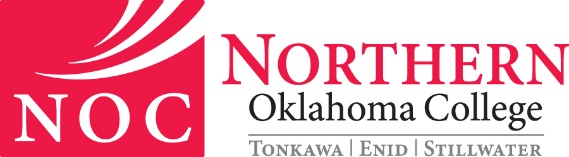 Entry Deadline:  Friday, April 1, 2022P. O. Box 310, Tonkawa, OK 74653-0310580-628-6340    FAX:  580-628-6209e-mail: Carolyn.johnson@noc.edu INTERSCHOLASTIC ACADEMIC CONTESTPlease type or print clearly the information required including students' names and grade levels (for scholarship qualification determinations) and mail, email or fax using the information above.  The exam entry sheets may be duplicated if more space is required to list additional entrants.  The principal, counselor, or teacher sponsoring this group MUST sign this form.  Students may enter up to two exams, but may only enter one exam in a specific time slot (i.e. a student cannot enter both Art and Accounting at the 11:30 time slot – only one).School Name:									Football Classification:Address:City:						State:				ZIP:Phone:						E-mail Address:Sponsor: This signature certifies that the students entered are currently enrolled or were enrolled during the first semester of this academic year, in grades 7 through 12, and in the subject matter area in which they have entered and are eligible under the rules of the Oklahoma Secondary Schools Activities Association or other state equivalent.Signature			(Title: Principal, Counselor, Teacher)					DateContest #Student's nameGrade LevelStudent's nameGrade Level11:30 am Exams:11:30 am Exams:11:30 am Exams:11:30 am Exams:11:30 am Exams:#01 Art1.2.#02 Accounting/Bookkeeping1.2.#05 Computer Presentation (PowerPoint)1.2.#12 French I1.2.#13 Spanish I1.2.#14 Algebra I1.2.#15 Algebra II1.2.#18 Trigonometry1.2.#20 Biology I1.2.#28 Nutritional Science1.2.Contest #Student's nameGrade LevelStudent's nameGrade Level12:40 pm Exams:12:40 pm Exams:12:40 pm Exams:12:40 pm Exams:12:40 pm Exams:#03 Computer Science1.2.#04 Economics1.2.#08  English I1.2.#09 English II1.2.#10 English III1.2.#11 English IV1.2.#17 Plane Geometry1.2.#25 American History1.2.#26 Oklahoma History1.2.#30 Agriculture I1.2.#33 Agriculture II1.2.Contest #Student's nameGrade LevelStudent's nameGrade Level1:50 pm Exams:1:50 pm Exams:1:50 pm Exams:1:50 pm Exams:1:50 pm Exams:#07 Word Processing (Word)1.2.#16 Math Analysis1.2.#19 Chemistry1.2.#21 Physical Science1.2.#22 Physics1.2.#23 Spanish II1.2.#24 Spanish III1.2.#27 World History1.2.#34 World Geography1.2.#35 American National Government1.2.#36 Photography1.2.